Министерство культуры Республики ДагестанНациональная библиотека Республики Дагестан  им. Р. Гамзатова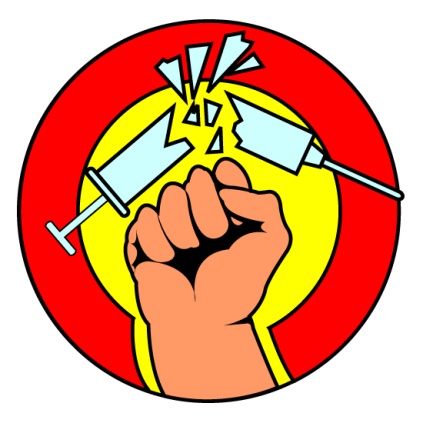 «Скажи жизни «ДА!» Дайджест по материалам российской печатиМахачкала 2012Дайджест подготовлен сотрудниками Информационно – библиографического отдела Национальной библиотеки РД им. ГамзатоваВагабовой З. А.Мамаевой А.И.Наркотики уносят миллионы жизней каждый год, но наибольшее беспокойство вызывает то, с какой быстротой наркомания губит молодежь, и чем это грозит в будущем всему миру. Поэтому очень важно предоставлять просветительские материалы, содержащие правдивую информацию об опасности наркотиков.Жажда самоуничтоженияВ настоящее время проблема распространения дезоморфиновой наркомании актуальна как никогда. Дезоморфин – дешевый заменитель героина – становится без преувеличения настоящей угрозой национальной безопасности России. Еще его называют самым грязным наркотиком современности: готовят в кустарных условиях из веществ, имеющихся в свободной продаже в аптеках и бытовых отделах магазинов. Привыкание к дезоморфину наступает чрезвычайно быстро – после первого же приема. Установлено, что, даже пройдя лечение, подсевшие на него неизбежно возвращаются к заветной дозе. Те, кто сдружился с дезоморфином, значительно сокращают продолжительность своей жизни. Впереди у них – мучительная смерть: загнивающие кровеносные сосуды, постоянно сочащиеся язвы, ампутация ног. Но самое страшное – это неистребимое желание продолжать самоуничтожение.Дата публикации: 02.02.2011, № 7.Источник:  Медицинская газетаСайт: mgzt.ruАвтор:  Дудко Т.Наркотики: цифры и фактыВ России наступил наркотический апокалипсис. По количеству наркоманов Россия опережает  государства Евросоюза в 5 – 8 раз. Во всей Европе от наркотиков ежегодно погибают 5 – 8 тыс. человек, а у нас сто тысяч. Россия ежегодно употребляет 75 – 80 тонн только афганского героина, как говорится в докладе  «Афганский опиумный обзор» Совета ООН по борьбе с наркотиками. А это десятки миллиардов разовых доз. Вдумайтесь, только по официальным данным сто тысяч молодых людей России умирает ежегодно из-за употребления наркотиков. Это население большого города, состоящего только из молодых людей. Официально по статистике каждый наркоман ежегодно приобщает к наркотикам 3 – 5 человек. Когда умножаешь эти 3 – 5 человек на 5 млн. наркоманов, становится жутко. Получается, что уже через год ровно половина всей молодежи России станет наркоманами. А еще через год… Нация, семь процентов которой подвержены наркотической зависимости, обречена на вымирание.Доходы наркобаронов оцениваются в 500 миллиардов долларов ежегодно, сопоставимы с нефтегазовым сектором и превышают 8 процентов мирового торгового оборота (опережая объемы мировой автомобильной отрасли в 5,5 процента).Дата публикации:  2012, № 5.Источник: Наша молодежьСайт: nasha-molodezh.ruАвтор: Жарикова Т.Клуб безымянных наркомановЕсли смотреть на борьбу с наркоманией в России со стороны, то с каждым годом она выглядит все абсурднее. Редкие заявления то медиков, то силовиков о “необходимости создания сети реабилитационных центров” уже давно не вызывают никаких комментариев. Потому как говорят об этом лет десять все теми же словами. Но пока наркополицейские и медики спихивают друг на друга тяжкую обязанность помогать наркозависимым, сами наркозависимые создали для себя систему, которая вот уже 20 лет помогает им выздоравливать. Это АН, сообщество “Анонимные наркоманы”, которое на сегодня открыло в Подмосковье уже 18 групп.“Анонимные наркоманы” не могут, как по волшебству, изменить все вокруг нас. Они предлагают нам свободу, надежду и новую жизнь через изменение самих себя. Мы можем оказаться в таких же ситуациях, в каких мы бывали и раньше, но с помощью программы “Анонимных наркоманов” мы можем изменить свое отношение к ним. Наша жизнь меняется, когда мы меняемся сами”. Из брошюры сообщества “Анонимные наркоманы”.Дата публикации:  2011, № 72.Источник: Московский комсомолецАвтор: Анастасия КузинаСайт: www.mk.ruКто приобщил Россию к наркотикам?Оказывается, что в России, которая была одной из мировых держав по выращиванию конопли (Россия продавала всему миру различные изделия из конопли), в России, которая издревле выращивала мак, в России, постоянно работающей с наркосодержащими растениями, никогда не было наркомании, НИКОГДА не было тяги к наркотикам. Славяне пили отвар мухомора только перед кровавой битвой, перед смертельной опасностью и гигантской мясорубкой, а не чтобы побалдеть от безделья. Массовая наркомания появилась в России только после разгрома СССР в Третьей мировой войне, когда победители поставили во главе России оккупационное правительство во главе с Ельциным и Гайдаром. Дата публикации: 2011, № 12.Источник: Наша молодежьАвтор: Гагарин А.Наркополе массового пораженияМолодой человек, который употребляет наркотики, весь свой внутренний мир, свои жизненные ценности, убеждения, способности, здоровье – все свое духовное и земное существование перестраивает в угоду одному единственному увлечению. Наркотику он отдает всего себя целиком и полностью. Понятия «наркоман», «наркотики», «наркомания» стали составной частью современной жизни человека не только отдельно взятой страны, но и для всего человечества. Понятие «наркомания» уже означает социально-биологическую угрозу, имеющую глобальный масштаб и характер на нашей планете. Число молодых людей, употребляющих психоактивные вещества, продолжает непрерывно расти. При этом мы не встретим ни одного молодого человека, который бы не знал о смертельной опасности употребления наркотиков. Почему же это знание его не останавливает? Почему молодой человек делает выбор в пользу наркотика?  Вопрос  остается без ответа. Первое, что приходит в голову – это желание молодых уйти из сложного реального мира с его требованиями, проблемами и задачами. Невольно вспоминаются  лермонтовские слова: «с печалью я гляжу на наше поколенье».Дата публикации: 2011, № 11.Источник: Наша молодежьАвтор: Жарикова Т.Наркотик «крокодил» отгрызает у юных наркоманов руки и ноги.Наркотик дезоморфин – страшная гадость, пожирающая вены, как очиститель «Крот» пластиковую трубу под раковиной.Первым у наркоманов отгнивают руки. Потребители начинают колоться в ноги, и их тоже ампутируют хирурги. Однажды я видела наркозависимого, у которого выгнивала челюсть. Кожа на лбу у него была покрыта чешуей, как у крокодила. Живут дезоморфиновые недолго: если героиновый наркоман коптит небо пять лет, то дезоморфиновый – два года.Популярность этот наркотик приобрел своей дешевизной и возможностью получить его из лекарственных препаратов, находящихся в свободной продаже. При проведении опросов большая часть читателей высказывались против введения рецептов на таблетки, из которых несознательные граждане варят наркотик...Боюсь, что обывателям придется пересмотреть свои взгляды. Аргумент простой: дезоморфин начинают употреблять с 14 лет, а каждый наркоман за свою жизнь сажает на иглу двадцать человек...Никто не поручится, что это будет не ваш сын или дочьДата публикации: 2011, 3 июня, № 79.Источник: Комсомольская правдаАвтор: Скойбеда У.Зачем подростки едят помет?На одном из новосибирских рынков прошел рейд Управления Федеральной службы Российской Федерации по контролю за оборотом наркотиков по Новосибирской области по выявлению фактов распространения психоактивного вещества насвай.Насвай – вещество грязно-зеленого цвета с плохим запахом, основными компонентами которого являются махорка или табак, гашеная известь, верблюжий или куриный помет.Он пришел в Россию из Средней Азии. К сожалению, жители южных республик не считают его вредоносным веществом и внушают эту мысль нашим подросткам. Сегодня насвай распространен среди учащихся школ и средних учебных заведений, среди молодых спортсменов.
          Врачи убеждены, что насвай можно отнести к числу психотропных веществ. Его употребление подростками отражается на их психическом развитии: снижается восприятие и ухудшается память, дети становятся неуравновешенными. Следствиями употребления становятся изменение личности подростка, нарушение его психики. Настораживает факт – у детей употребление насвая очень быстро переходит в привычку, становится нормой. Вскоре подростку хочется уже более сильных ощущений. Дата публикации: 2012, № 5.Источник: НарконетАвтор: Группа информации и общественных связей УФСКН России по Новосибирской областиCайт: id-narkonet.ruКризис жанра в формате дежа вю«Уйдя из системы, я, простите за тавтологию, стал думать системно. И пришел к выводу: каждый должен нести свой чемодан. Медики развивать систему лечения, определять методику помощи, искать новые формы реабилитации. Силовики – предупреждать преступления, ловить, изымать дурь. А между ними – суды, которые, как Апостол Петр, должны определять – этих в зону, этих в центр! Образование, молодежные организации и спорт – формировать систему альтернативных увлечений, дабы сократить рынок спроса!»Дата публикации: 2012, № 20.Источник: Щит и мечАвтор: Михайлов А.Мир против наркотиковСогласно статистике ООН, официальное число наркоманов по всему миру составляет около 185 миллионов человек. По данным Интерпола, эта цифра уже давно перевалила за отметку в 200 миллионов, причем численность наркопотребителей постоянно растет.Многие аналитики считают наркоманию глобальной человеческой катастрофой, последствия которой гораздо тяжелее последствий войны: после войны человечество медленно, постепенно, но все же возрождается. Сегодня все страны мира, на всех континентах, ведут борьбу с незаконным оборотом наркотиков.В Великобритании и Франции наркоманов в судебном порядке отправляют на принудительное лечение, согласно французскому законодательству за употребление наркотиков предусмотрен еще и значительный штраф — в несколько тысяч евро.Смертная казнь за наркоторговлю прописана в законах Лаоса, Камбоджи и СингапураВ Индии за распространение наркотиков, предусмотрена уголовная ответственность в виде лишения свободы на срок до двадцати лет. В Японии, Египте и Нигерии за это же отправляют в тюрьму на пожизненный срокСтатьи Уголовного кодекса Российской Федерации, касающиеся сбыта, производства и транспортировки наркотических средств, предусматривают до двадцати лет лишения свободы, но максимальные сроки, даже за значительный размер изъятого наркотика, дают редко.Возможно, когда-нибудь  объединенными усилиями всех ветвей и структур власти в борьбе с наркоагрессией нам удастся победить это смертельно опасное заболевание и сделать Россию зоной, свободной от наркотиков!Дата публикации: 2011, №7.Источник: НарконетАвтор: Саморукова Е.Cайт: id-narkonet.ruАктуальные проблемы профилактики наркоманииОхрана здоровья подрастающего поколения – необходимое условие развития общества. Основы здоровья людей закладываются в детском и юношеском возрасте и определяют в последующем уровень экономики, культуры, обороноспособности, всестороннего укрепления и развития страны, духовное и физическое процветание нации.Сегодня не существует технологий, которые могут гарантированно удержать человека от употребления наркотика. Профилактическое направление должно стать одним из приоритетных в политике государства по контролю наркотических средств. Суть профилактики – оказать упреждающее воздействие на подростков, пока у них не возникла зависимость от наркотиков, и нейтрализовать факторы риска.Дата публикации: 2012, № 1.Источник: НарконетАвтор: Целинский Б.П.Cайт: id-narkonet.ru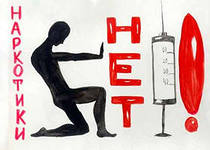 Эти люди погибли от наркотиков. Но ни один из них не думал, когда впервые попробовал наркотики, что его жизнь закончится именно так.Брайан Джонс – гитарист группы Rolling Stones, умер от передозировки наркотиков в 27 лет.Джими Хендрикс – культовый музыкант конца 60-х, умер от передозировки запрещенных препаратов в 27 лет.Томми Болин – гитаpист Deep Purple. Умер от свеpхдозы геpоина в 25 лет.Элвис Пресли – умер от сердечного приступа, вызванного чрезмерной дозой баpбитуpатов в 42 года.Дон Роджерс – футболист, умер от кокаина в 25 летИгоpь Чумычкин – гитаpист "Алисы". Выбросился из окна под влиянием наpкотиков.Курт Кобейн – вокалист группы Nirvana. Самоубийство, вызванное героиновой депрессией в 26 лет.Анатолий Крупнов – основатель группы "Черный обелиск". Умер в 32 года, употреблял героин.Майкл Джексон – умер от передозировки запрещенных препаратов.Фредди Меркьюри – вокалист легендарной рок-группы "Queen" умер от СПИДа. Долгое время принимал наркотики.Анна Николь Смит – американская супермодель и актриса скончалась в возрасте 39 лет от передозировки наркотиков.Мурат Насыров – самоубийство в состоянии депрессии, вызванной длительным употреблением психотропных веществ.Мэрилин Монро – американская киноактриса и певица умерла возрасте 36 лет, от передозировки наркотиков.Владимир Высоцкий – умер в возрасте 42 лет, его сердце не выдержало многолетнего употребления алкоголя и наркотиков.  Рекомендуем список художественной литературы, который поможет понять, что наркотики – это дорога в никуда.1. Агеев М. «Роман с кокаином»2. Айтматов Ч. «Плаха»3. Баймухаметов С. «Сны золотые. Исповеди наркоманов»4. Булгаков М. «Морфий»5. Высоцкий В. «Меня опять ударило в озноб», «Не писать мне повестей, романов»6. Мамонтов А. «Чек на тот свет»7. Пелевин В. «Жизнь насекомых»8.Хьюберт Селби «Реквием по мечте»